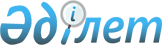 О внесении изменений в постановление акимата от 28 июля 2015 года № 313 "Об утверждении регламентов государственных услуг в сфере религиозной деятельности"
					
			Утративший силу
			
			
		
					Постановление акимата Костанайской области от 4 июля 2017 года № 327. Зарегистрировано Департаментом юстиции Костанайской области 3 августа 2017 года № 7149. Утратило силу постановлением акимата Костанайской области от 24 января 2020 года № 22
      Сноска. Утратило силу постановлением акимата Костанайской области от 24.01.2020 № 22 (вводится в действие по истечении десяти календарных дней после дня его первого официального опубликования).
      В соответствии со статьей 16 Закона Республики Казахстан от 15 апреля 2013 года "О государственных услугах" акимат Костанайской области ПОСТАНОВЛЯЕТ:
      1. Внести в постановление акимата Костанайской области от 28 июля 2015 года № 313 "Об утверждении регламентов государственных услуг в сфере религиозной деятельности" (зарегистрировано в Реестре государственной регистрации нормативных актов под № 5851, опубликовано 9 сентября 2015 года в газете "Қостанай таңы") следующие изменения:
      в регламенте государственной услуги "Проведение регистрации и перерегистрации лиц, осуществляющих миссионерскую деятельность", утвержденном вышеуказанным постановлением:
      заголовок раздела 4 изложить в следующей редакции:
      "4. Описание порядка взаимодействия с Государственной корпорацией "Правительство для граждан" и (или) иными услугодателями, а также порядка использования информационных систем в процессе оказания государственной услуги";
      пункт 9 изложить в следующей редакции:
      "9. Государственная услуга через Департамент "Центр обслуживания населения" - филиал некоммерческого акционерного общества "Государственная корпорация "Правительство для граждан" по Костанайской области не оказывается.";
      в регламенте государственной услуги "Выдача решения об утверждении расположения специальных стационарных помещений для распространения религиозной литературы и иных информационных материалов религиозного содержания, предметов религиозного назначения", утвержденном вышеуказанным постановлением:
      заголовок раздела 4 изложить в следующей редакции:
      "4. Описание порядка взаимодействия с Государственной корпорацией "Правительство для граждан" и (или) иными услугодателями, а также порядка использования информационных систем в процессе оказания государственной услуги";
      пункт 9 изложить в следующей редакции:
      "9. Государственная услуга через Департамент "Центр обслуживания населения" - филиал некоммерческого акционерного общества "Государственная корпорация "Правительство для граждан" по Костанайской области не оказывается.";
      в регламенте государственной услуги "Выдача решения о согласовании расположения помещений для проведения религиозных мероприятий за пределами культовых зданий (сооружений)", утвержденном вышеуказанным постановлением:
      заголовок раздела 4 изложить в следующей редакции:
      "4. Описание порядка взаимодействия с Государственной корпорацией "Правительство для граждан" и (или) иными услугодателями, а также порядка использования информационных систем в процессе оказания государственной услуги";
      пункт 9 изложить в следующей редакции:
      "9. Государственная услуга через Департамент "Центр обслуживания населения" - филиал некоммерческого акционерного общества "Государственная корпорация "Правительство для граждан" по Костанайской области не оказывается.".
      2. Контроль за исполнением настоящего постановления возложить на курирующего заместителя акима Костанайской области.
      3. Настоящее постановление вводится в действие по истечении десяти календарных дней после дня его первого официального опубликования.
					© 2012. РГП на ПХВ «Институт законодательства и правовой информации Республики Казахстан» Министерства юстиции Республики Казахстан
				
      Аким
Костанайской области

А. Мухамбетов
